ลิงค์กรอกข้อมูล  https://forms.gle/Y9ZouYfTb2827f587Qr-Code สำหรับกรอกข้อมูลแบบสำรวจครูภาษาอังกฤษ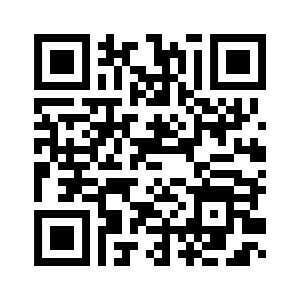 หมายเหตุ  สำหรับครูที่สอบเมื่อเดือนกันยายน 2563 ไม่ต้องกรอกแบบสำรวจนี้ค่ะ